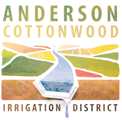 Approved Final MinutesRegular Board MeetingJanuary 12, 2023Call To OrderThe meeting was called to order at 6:00 pmDirectors present:Woolery, Butcher, Rickert, Lund, McCarleyStaff Present:General Manager Jered ShipleyFinance Manager Terri WhiteOperations Manager Ben DuncanFlag SaluteThe flag salute was led by Steve McCarleyPublic ParticipationJoanna BrownNadine BaileyLisa MashadSteve MintzJared FergusonBrenda HaynesConsent ItemsDirector McCarley made the motion to approve the Consent Agenda, Director Rickert made the second and it passed with a 5-0 vote Minutes – Approve the Minutes of the Regular Meeting on December 08, 2022 and the Minutes of the Special Board Meeting on January 5, 2023.Financial Status Report for Year-to-Date Through December 2022.Payroll: Approve the Payroll Check Register for the Month of December 2022.Electronic Federal Tax Payment System (EFTPS) & Automated Clearing House (ACH) – Approve transactions for the Payroll Periods December 1, 2022 and December 16, 2022.Voided and/or missing checks for December 2022.Cash Disbursement Journal for December 2022Business ItemsConsider Approval of Resolution 2023-01 Honoring Former Board President Brenda HaynesDirector Butcher made a motion to approve Resolution 2023-01, Director Lund made the second and the motion passed with a 5-0 vote. President Woolery then presented Brenda Haynes with a plaque and thanked her for her years of service to ACID. Appoint Director as LAFCO NomineeDirector Rickert made a motion to appoint Director Lund as a LAFCO Nominee, Director McCarley made the second. The motion passed with a 5-0 vote. Review and Approve FY 2021 Audit, at 6:30 pm Mary Johnson, ACID Auditor, called in and had a discussion with the Board and answered questions from the Directors regarding the 2021 Audit. After Board discussion and comments from the audience, Director Rickert made a motion to approve the 2021 Audit, Director Butcher made the second and the motion passed with a vote of 5-0.Designate General Manager Shipley as Agency Labor Representative in Negotiations with Represented and Unrepresented ACID Employees.Director Lund made a motion to approve Jered Shipley to act as Agency Labor Representative in Negotiations with Represented and Unrepresented employees. Director Rickert made the second and it passed with a 5-0 vote. Consider Approval of FY 2023 BudgetAfter discussion between the Board and Staff, and comments from the public, the Board asked staff to bring back in July a 6-month Budget update. Director Butcher made a motion to approve the 2023 Budget, Director Rickert made the second. Director McCarley abstained as he felt he did not have enough information to vote, since he was just appointed as a Director. The motion passed with a 4-0 vote.Other BusinessGeneral Manager ReportClosed SessionPUBLIC EMPLOYEE EMPLOYMENT AND/OR PERFORMANCE EVALUATION
(Government Code Section §54957)
Title: General Manager/Financial Manager EvaluationThe Board directed General Manager Shipley to bring back the Finance Manager request at the next Board meeting.Conference With District Labor Negotiator Regarding Unrepresented Position of Operations Manager (Pursuant to Government Code Section 54957.6)AdjournThe meeting was adjourned  8:40 pm.						________________________                                                                                      		Dan Woolery							President